ČESKOMORAVSKÁ MYSLIVECKÁ JEDNOTA, z. s.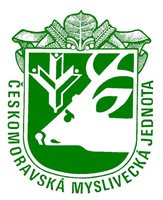 Okresní myslivecký spolek PříbramŽižkova 489, 261 01 Příbram, 792 752 894, myslivci@pb.cz                           PřihláškaV souvislosti s patřičnou legislativou GDPR souhlasím se zpracováním a se zveřejněním v přihlášce uvedených údajů na webových stránkách ČMMJ, pobočného spolku či chovatelského klubu a s jejich předáním ČMKJ, ČMKU a patřičnému chovatelskému klubu loveckých psů dle platného znění ZŘ pro lovecké psy. Rovněž souhlasím s pořízením fotodokumentace pro potřeby propagace OMS a ČMMJ a postoupení fotografií médiím.Souhlasím	ANO	NE	(požadované zakroužkujte)Beru na vědomí, že mám právo vzít souhlas kdykoli zpět. Pořadatel si vyhrazuje právo nepřijmout přihlášku bez uděleného souhlasu, neboť přihláška nemůže být bez těchto údajů zpracována. Prohlašuji, že je mi znám zkušební řád ČMMJ a že se mu podrobuji. Přihlášeného psa/fenu předvedu buď sám, anebo ho dám předvést svým zplnomocněným zástupcem. Ručím za škody, které by můj pes/fena učinil osobám nebo na věcech. Přijetí přihlášky je podmíněno současným zaplacením předepsaného poplatku. Požaduji zajištění střelce:     ANO          NE      (požadované zakroužkujte)zkouškám loveckých psůMísto konání:DatumDatumDatumJméno psa – feny, vč. názvu chovné stanice:Plemeno:                                                                                         Chovný jedinec: ANO/NE                                                                                         Chovný jedinec: ANO/NE                                                                                         Chovný jedinec: ANO/NE                                                                                         Chovný jedinec: ANO/NE                                                                                         Chovný jedinec: ANO/NE                                                                                         Chovný jedinec: ANO/NE                                                                                         Chovný jedinec: ANO/NE                                                                                         Chovný jedinec: ANO/NE                                                                                         Chovný jedinec: ANO/NEZapsán(a) – Člp. číslo zápisuČíslo čipuČíslo čipuVržen(a)pohlavípohlaví       PES/FENAOtecČlp.č.Člp.č.MatkaČlp.č.Člp.č.Vlastník psabytembytemVůdcebytembytemJarní svod vdatumdatumVýsledky
dřívějších zkoušekVýsledky
dřívějších zkoušekVlastník psa je členem ČMMJ, z.s. - OMS v:Vlastník psa je členem ČMMJ, z.s. - OMS v:Vlastník psa je členem ČMMJ, z.s. - OMS v:Číslo telefonu: e-mail e-mailV dneVlastnoruční podpis vlastníka psa Vlastnoruční podpis vlastníka psa Vlastnoruční podpis vlastníka psa Vlastnoruční podpis vlastníka psa Přihláška došla dne: Přihláška došla dne: Přihláška došla dne: Uhrazena dne:Uhrazena dne:Uhrazena dne: